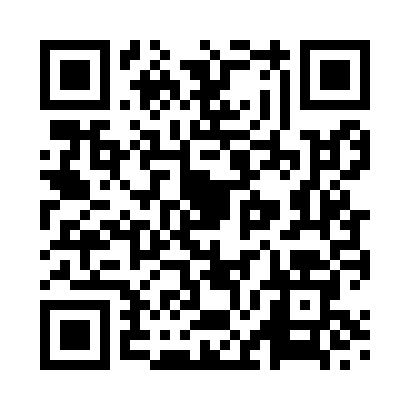 Prayer times for Houndwood, The Scottish Borders, UKMon 1 Jul 2024 - Wed 31 Jul 2024High Latitude Method: Angle Based RulePrayer Calculation Method: Islamic Society of North AmericaAsar Calculation Method: HanafiPrayer times provided by https://www.salahtimes.comDateDayFajrSunriseDhuhrAsrMaghribIsha1Mon2:514:291:137:009:5711:352Tue2:514:301:137:009:5611:353Wed2:524:311:136:599:5611:344Thu2:524:321:146:599:5511:345Fri2:534:331:146:599:5411:346Sat2:544:341:146:599:5311:347Sun2:544:351:146:589:5311:338Mon2:554:361:146:589:5211:339Tue2:564:371:146:589:5111:3210Wed2:564:391:146:579:5011:3211Thu2:574:401:156:579:4911:3112Fri2:584:411:156:569:4811:3113Sat2:594:431:156:569:4611:3014Sun2:594:441:156:559:4511:3015Mon3:004:461:156:549:4411:2916Tue3:014:471:156:549:4311:2917Wed3:024:491:156:539:4111:2818Thu3:034:501:156:529:4011:2719Fri3:034:521:156:529:3811:2720Sat3:044:531:156:519:3711:2621Sun3:054:551:156:509:3511:2522Mon3:064:571:166:499:3311:2423Tue3:074:581:166:489:3211:2324Wed3:085:001:166:479:3011:2325Thu3:095:021:166:469:2811:2226Fri3:095:041:166:459:2711:2127Sat3:105:051:166:449:2511:2028Sun3:115:071:166:439:2311:1929Mon3:125:091:156:429:2111:1830Tue3:135:111:156:419:1911:1731Wed3:145:131:156:409:1711:16